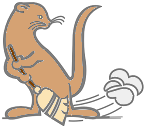 ЈКП „ВИДРАК“ ВАЉЕВОУл. Војводе Мишића бр. 50    14000 Ваљево, СрбијаТел: 014 221 556; Фах: 014 242 981email: nabavkavidrak@gmail.com ЈН бр. 1.1.9/2019Датум:24.04.2019. годинеНа основу члана 93. став 2. ЗЈН, заинтересовано лице је упутило питање, следеће садржине:Питање 1:у измењеној конкурсној документацији на позицијама 53 и 54 налази се исти филтер (2996126), па нас интересује да ли је то заиста тако или сте услед омашке преписали. На првенственој конкурсној документацији (пре измене) на позицији 53 стајала је шифра 4255256 која није била исправна – требала је бити 42553256, па само да будемо сигурни дал је дата измена исправна или не пошто се ради о два различита филтера.Одговор на питање 1:Измењена конкурсне документације је исправна, тако да је се на позицијама 53 и 54 налази исти филтер.	Комисија за јавну набавку